Příloha č. 1 k obecně závazné vyhlášce o místním poplatku za užívání veřejného prostranstvíVeřejná prostranství dle čl. 3 OZV, která podléhají zpoplatnění místním poplatkem za užívání veřejného prostranstvíVeřejnými prostranstvími jsou všechny návsi, ulice, chodníky, veřejná zeleň a následující lokality:Veřejné prostranství u obecního úřadu:	41, 58, 1318/1, 1318/5, 36, 1286/4, část 1341/1, část 1326/1Veřejné prostranství-zámecký park:	30, 26, 27/1, 29, 10/30, 1677, 1679Veřejné prostranství u zámku:		1661, 208/1, 24/11, 24/10, 24/9, část 1676/3, 1676/4Veřejné prostranství U Kovárny:	1314, 1294, 59, 1675, 1341/2, část 1308, část 1341/1Veřejné prostranství u minimarketu:	406/2Veřejné prostranství-Tupec sever:	438/2, 54/6, 59/2, 405/2, 59/1, 24, 434/1, část 9Veřejné prostranství-Tupec jih:		54/4, 438/1, 433/1, 423/1, část 347/5Tato veřejná prostranství jsou graficky znázorněná v mapkách.Veřejné prostranství kolem obecního úřadu (vč. Dětského hřiště, u pošty a u pomníku obětem válek) 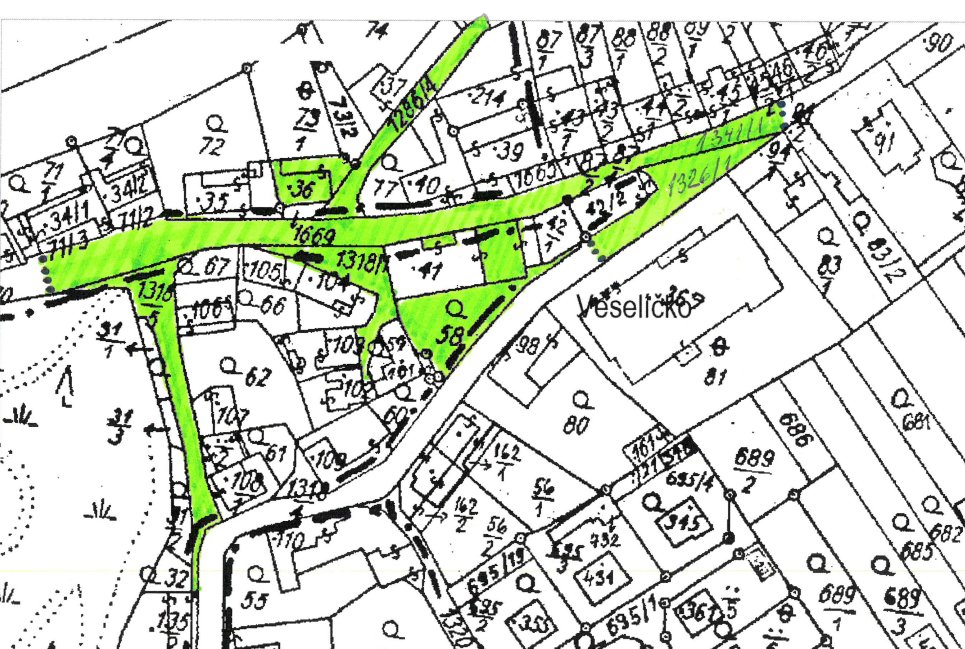 Veřejné prostranství – zámecký park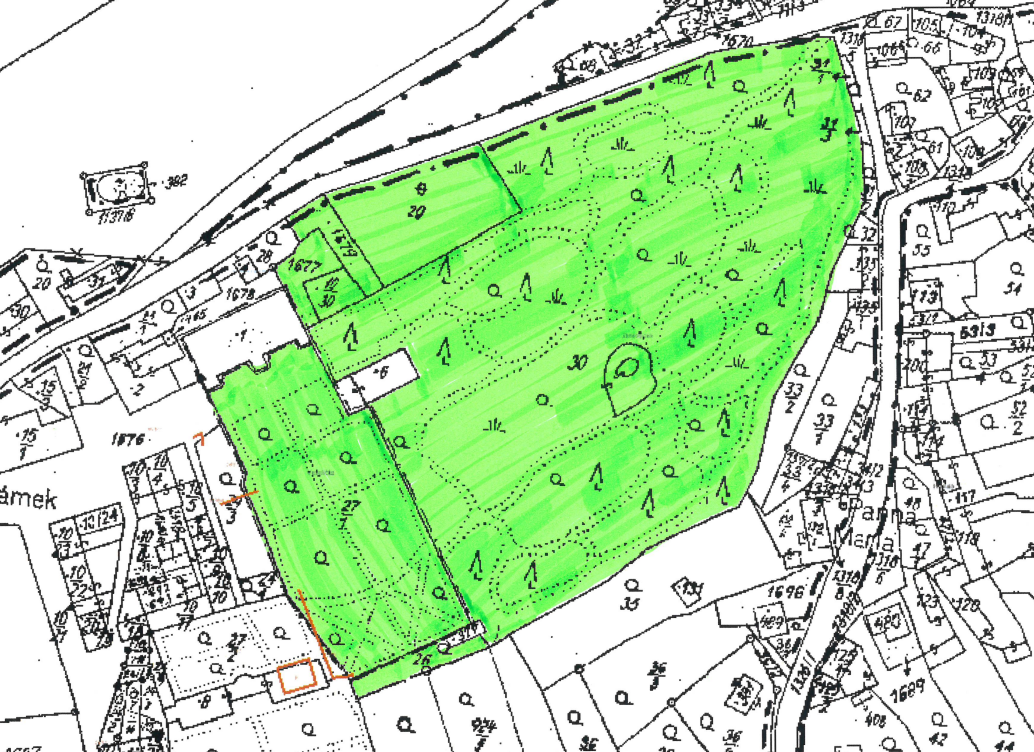 Veřejné prostranství u zámku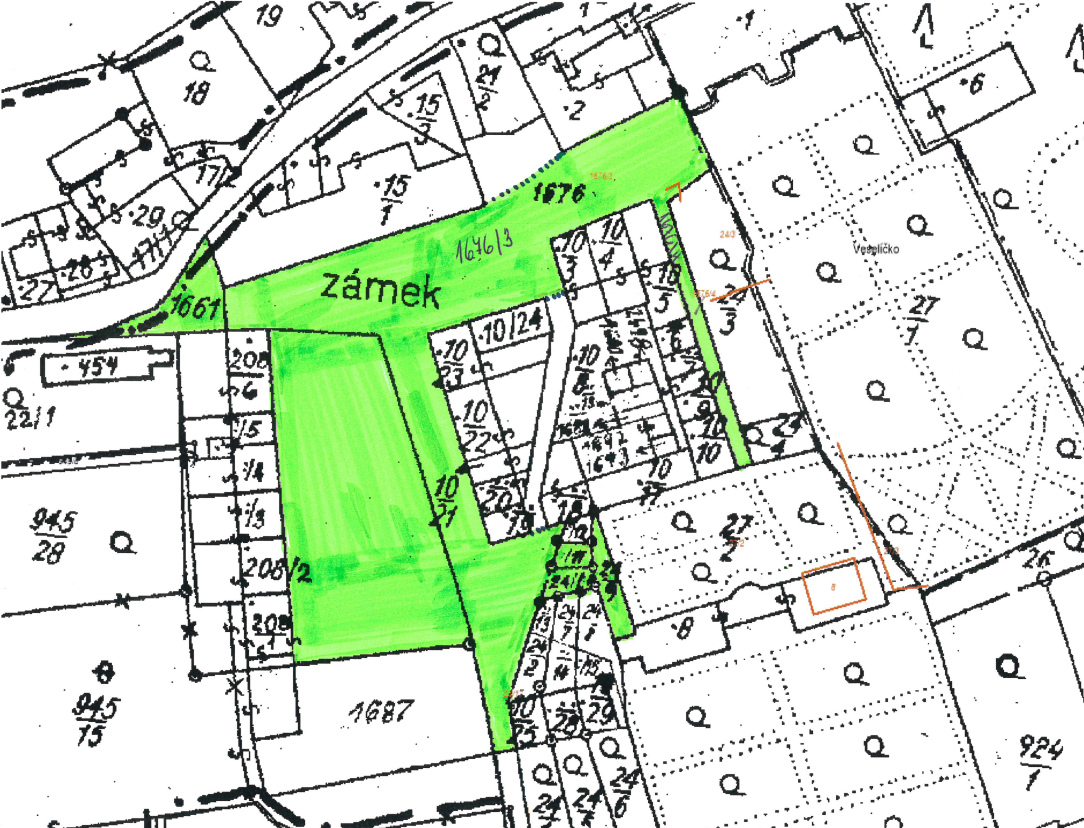 Veřejné prostranství U Kovárny (u hasičské zbrojnice, garáže, muzea, hospody)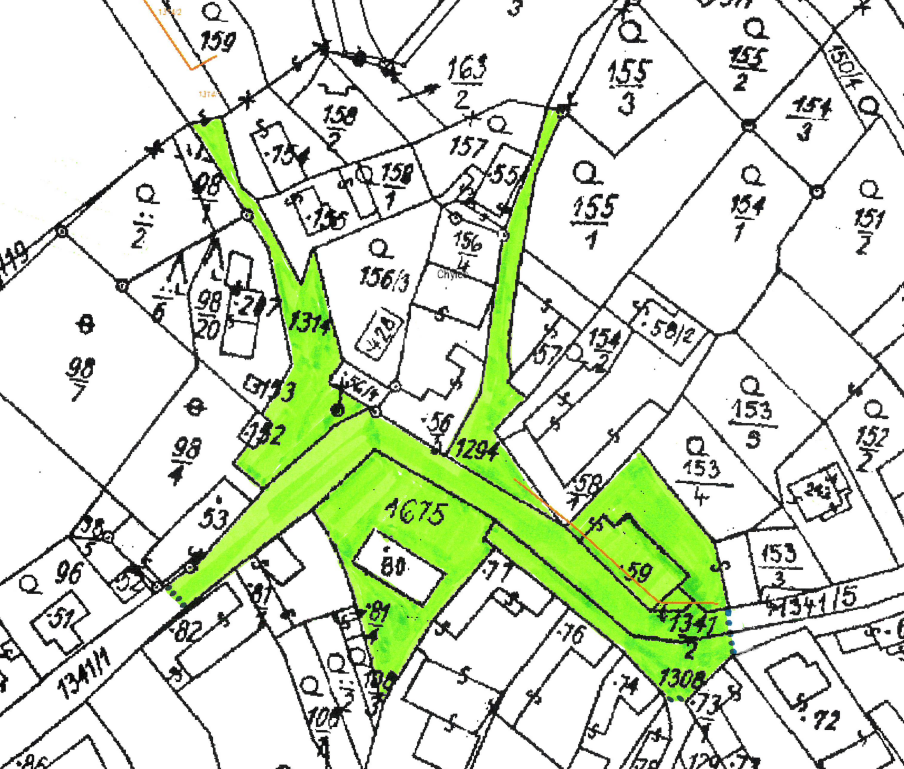 Veřejné prostranství u minimarketu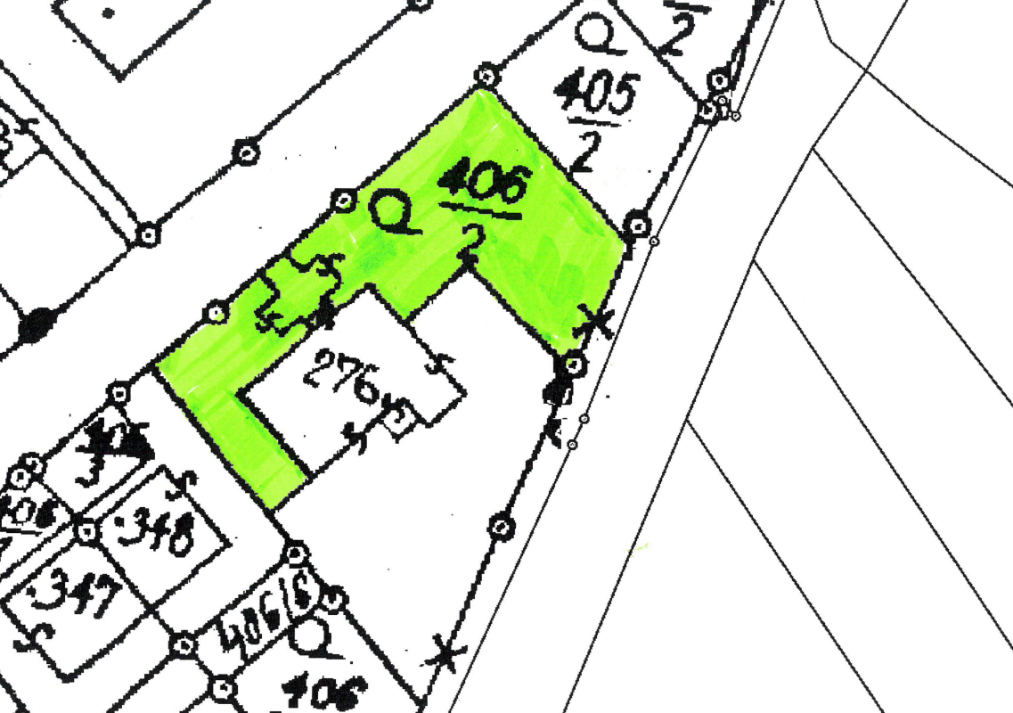 Veřejné prostranství – Tupec sever (u autobusové zastávky, kapličky, staré hasičárny a kulturního domu)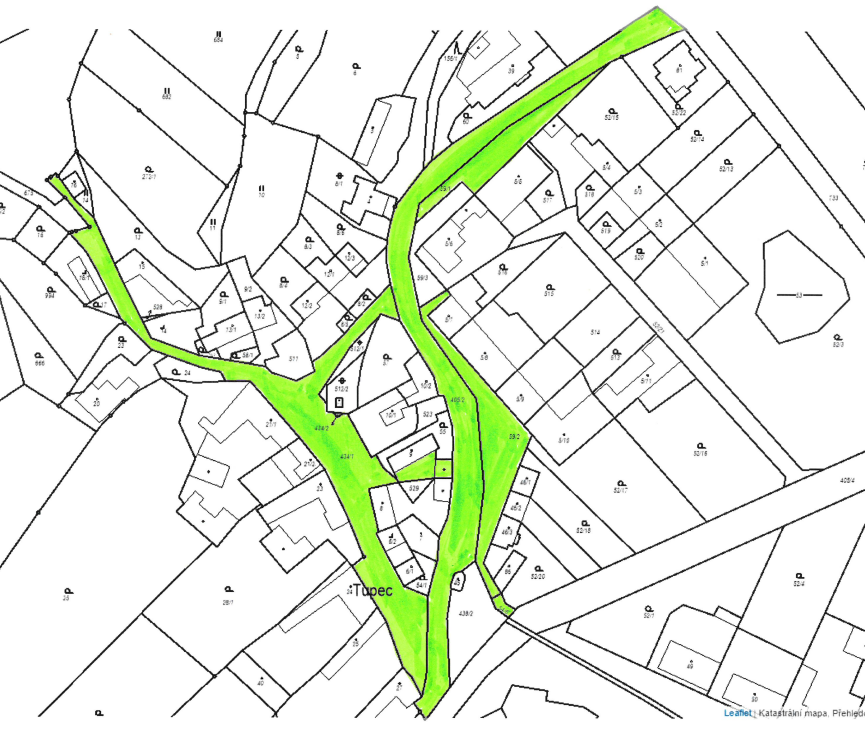 Veřejné prostranství – Tupec jih (k bramborárně a chmelnicím)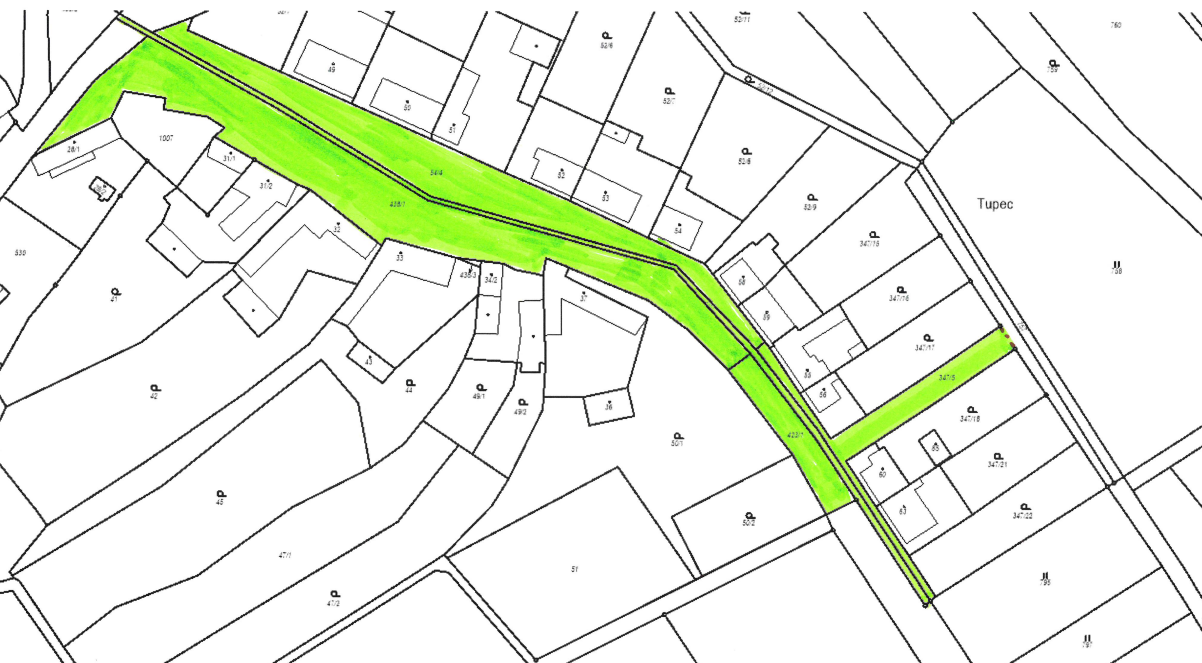 